福建润邦鞋业有限公司二厂区年产EVA花园鞋1800万双项目（阶段性）竣工环境保护验收监测报告表建设单位:福建润邦鞋业有限公司编制单位:福建润邦鞋业有限公司二0二三年三月建设单位法人代表：       （签字）编制单位法人代表：        （签字）项目负责人：邓武苟填   表  人：邓武苟建设单位：福建润邦鞋业有限公司                  编制单位：福建润邦鞋业有限公司电 话：                                   电 话：传 真：                                   传 真：邮 编：362200                             邮 编：362200地 址：晋江市经济开发区（五里园）灵山路6号    地 址：晋江市经济开发区（五里园）灵山路6号表一表二续表二表三表四表五续表五表六表七表八建设项目工程竣工环境保护“三同时”验收登记表填表单位(盖章)：福建润邦鞋业有限公司                            填表人(签字)：                  项目经办人(签字)：注：1、排放增减量：（+）表示增加，（-）表示减少。    2、（12）=（6）-（8）-（11），（9）=（4）-（5）-（8）-（11）+（1）。 3、计量单位：废水排放量——万吨／年；废气排放量—万标立方米／年；工业固体废物排放量——万吨／年；水污染物排放浓度——毫克／升。建设项目名称福建润邦鞋业有限公司二厂区年产EVA花园鞋1800万双项目福建润邦鞋业有限公司二厂区年产EVA花园鞋1800万双项目福建润邦鞋业有限公司二厂区年产EVA花园鞋1800万双项目福建润邦鞋业有限公司二厂区年产EVA花园鞋1800万双项目福建润邦鞋业有限公司二厂区年产EVA花园鞋1800万双项目建设单位名称福建润邦鞋业有限公司福建润邦鞋业有限公司福建润邦鞋业有限公司福建润邦鞋业有限公司福建润邦鞋业有限公司建设项目性质新建新建新建新建新建建设地点福建省泉州市晋江市经济开发区（五里园）灵山路6号（东经118度30分45.347秒，北纬24度43分47.778秒）福建省泉州市晋江市经济开发区（五里园）灵山路6号（东经118度30分45.347秒，北纬24度43分47.778秒）福建省泉州市晋江市经济开发区（五里园）灵山路6号（东经118度30分45.347秒，北纬24度43分47.778秒）福建省泉州市晋江市经济开发区（五里园）灵山路6号（东经118度30分45.347秒，北纬24度43分47.778秒）福建省泉州市晋江市经济开发区（五里园）灵山路6号（东经118度30分45.347秒，北纬24度43分47.778秒）主要产品名称EVA花园鞋EVA花园鞋EVA花园鞋EVA花园鞋EVA花园鞋设计生产能力年产EVA花园鞋1800万双年产EVA花园鞋1800万双年产EVA花园鞋1800万双年产EVA花园鞋1800万双年产EVA花园鞋1800万双实际生产能力年产EVA花园鞋1000万双（阶段性）年产EVA花园鞋1000万双（阶段性）年产EVA花园鞋1000万双（阶段性）年产EVA花园鞋1000万双（阶段性）年产EVA花园鞋1000万双（阶段性）建设项目环评时间2022年3月开工建设时间2022年4月2022年4月2022年4月调试时间2023年2月验收现场监测时间2023年3月1日～2日2023年3月1日～2日2023年3月1日～2日环评报告表审批部门泉州市晋江生态环境局环评报告表编制单位泉州市蓝天环保科技有限公司泉州市蓝天环保科技有限公司泉州市蓝天环保科技有限公司环保设施设计单位/环保设施施工单位///投资总概算3000万元环保投资总概算90万元比例3.0%实际总概算2000万元环保投资80万元比例4.0%验收监测依据（1）《建设项目环境保护管理条例》（国务院令第682号）；（2）关于发布《建设项目竣工环境保护验收暂行办法》的公告(国环规环评[2017]4号)；（3）关于发布《建设项目竣工环境保护验收技术指南污染影响类》的公告（生态环境部公告2018年第9号告）；（4）《关于印发建设项目竣工环境保护验收现场检查及审查要点的通知》（环办〔2015〕113号）；（5）《福建润邦鞋业有限公司二厂区年产EVA花园鞋1800万双项目环境影响报告表》（审批文号：泉晋环评[2022]表27号），2022年3月21号。（1）《建设项目环境保护管理条例》（国务院令第682号）；（2）关于发布《建设项目竣工环境保护验收暂行办法》的公告(国环规环评[2017]4号)；（3）关于发布《建设项目竣工环境保护验收技术指南污染影响类》的公告（生态环境部公告2018年第9号告）；（4）《关于印发建设项目竣工环境保护验收现场检查及审查要点的通知》（环办〔2015〕113号）；（5）《福建润邦鞋业有限公司二厂区年产EVA花园鞋1800万双项目环境影响报告表》（审批文号：泉晋环评[2022]表27号），2022年3月21号。（1）《建设项目环境保护管理条例》（国务院令第682号）；（2）关于发布《建设项目竣工环境保护验收暂行办法》的公告(国环规环评[2017]4号)；（3）关于发布《建设项目竣工环境保护验收技术指南污染影响类》的公告（生态环境部公告2018年第9号告）；（4）《关于印发建设项目竣工环境保护验收现场检查及审查要点的通知》（环办〔2015〕113号）；（5）《福建润邦鞋业有限公司二厂区年产EVA花园鞋1800万双项目环境影响报告表》（审批文号：泉晋环评[2022]表27号），2022年3月21号。（1）《建设项目环境保护管理条例》（国务院令第682号）；（2）关于发布《建设项目竣工环境保护验收暂行办法》的公告(国环规环评[2017]4号)；（3）关于发布《建设项目竣工环境保护验收技术指南污染影响类》的公告（生态环境部公告2018年第9号告）；（4）《关于印发建设项目竣工环境保护验收现场检查及审查要点的通知》（环办〔2015〕113号）；（5）《福建润邦鞋业有限公司二厂区年产EVA花园鞋1800万双项目环境影响报告表》（审批文号：泉晋环评[2022]表27号），2022年3月21号。（1）《建设项目环境保护管理条例》（国务院令第682号）；（2）关于发布《建设项目竣工环境保护验收暂行办法》的公告(国环规环评[2017]4号)；（3）关于发布《建设项目竣工环境保护验收技术指南污染影响类》的公告（生态环境部公告2018年第9号告）；（4）《关于印发建设项目竣工环境保护验收现场检查及审查要点的通知》（环办〔2015〕113号）；（5）《福建润邦鞋业有限公司二厂区年产EVA花园鞋1800万双项目环境影响报告表》（审批文号：泉晋环评[2022]表27号），2022年3月21号。验收监测评价标准、标号、级别、限值根据福建润邦鞋业有限公司二厂区年产EVA花园鞋1800万双项目环境影响报告表及其审批意见，项目污染物排放执行的标准要求具体如下：表1-1  验收监测执行标准一览表根据福建润邦鞋业有限公司二厂区年产EVA花园鞋1800万双项目环境影响报告表及其审批意见，项目污染物排放执行的标准要求具体如下：表1-1  验收监测执行标准一览表根据福建润邦鞋业有限公司二厂区年产EVA花园鞋1800万双项目环境影响报告表及其审批意见，项目污染物排放执行的标准要求具体如下：表1-1  验收监测执行标准一览表根据福建润邦鞋业有限公司二厂区年产EVA花园鞋1800万双项目环境影响报告表及其审批意见，项目污染物排放执行的标准要求具体如下：表1-1  验收监测执行标准一览表根据福建润邦鞋业有限公司二厂区年产EVA花园鞋1800万双项目环境影响报告表及其审批意见，项目污染物排放执行的标准要求具体如下：表1-1  验收监测执行标准一览表根据福建润邦鞋业有限公司二厂区年产EVA花园鞋1800万双项目环境影响报告表及其审批意见，项目污染物排放执行的标准要求具体如下：表1-1  验收监测执行标准一览表工程建设内容2.1工程概况福建润邦鞋业有限公司二厂区年产EVA花园鞋1800万双项目位于福建省泉州市晋江市经济开发区（五里园）灵山路6号，项目利用自有厂区建设，厂区用地面积26698m2，总建筑面积68602.9m2，实际总投资2000万元。项目聘有职工500人，其中400人住厂，年工作300天，每天工作10小时，设计年产EVA花园鞋1800万双。根据《中华人民共和国环境影响评价法》、《建设项目环境保护管理条例》、《建设项目环境影响评价分类管理名录》（2021年版）的有关规定，2021年12月福建润邦鞋业有限公司委托泉州市蓝天环保科技有限公司编制了该项目的环境影响报告表，并于2022年3月21号通过泉州市晋江生态环境局的审批（详见附件2），审批文号为：泉晋环评[2022]表27号。目前，目前，福建润邦鞋业有限公司二厂区年产EVA花园鞋1800万双项目已建规模为年产EVA花园鞋1000万双，运营设施和配套的环保设施己正常运行，本次为阶段性验收，验收监测期间：2023年3月2日，日生产EVA花园鞋3.01万双，运行负荷达到设计生产能力的90.3%；2023年3月3日，日生产EVA花园鞋2.87万双，运行负荷达到设计生产能力的86.1%；符合建设项目竣工环境环保验收条件。本项目委托福建日新检测技术服务有限公司对该建设项目进行竣工环境保护验收监测。2023年2月，福建日新检测技术服务有限公司收集了项目资料，进行了现场勘查，制定了验收监测方案，于2023年3月2日、3日对该项目进行了验收监测。根据验收监测工况记录结果分析、质控数据分析和监测结果分析与评价，按照《建设项目竣工环境保护验收技术指南 污染影响类》（生态环境部 公告2018年第9号）的有关规定，编制了本项目竣工环境保护验收监测报告。2.2厂区周边情况福建润邦鞋业有限公司二厂区年产EVA花园鞋1800万双项目位于福建省泉州市晋江市经济开发区（五里园）灵山路6号，项目所在地中心经纬度为：东经118度30分45.347秒，北纬24度43分47.778秒。项目西北侧为万代好工业园，北侧为方中年检站，东北侧为晋江市火炬油压机械有限公司，东南侧为晋江绮达鞋材有限公司，西南侧为鸿河物流运输及空地，西侧为德信纸业有限公司，距离项目最近敏感目标为项目西北侧315m处的灵水社区居民住宅。项目周边环境见附图2，厂区总平面布置图见附图3，环境监测点位见附图4。2.3主要生产设备项目主要生产设备详见表2-1。表2-1  项目生产设备情况2.4项目工程组成项目组成见表2-2。表2-2  项目组成一览表2.5项目变动情况根据现场勘查，本项目实际建设规模及内容、主要生产工艺、设备和环保设施对比环评及批复内容变化情况如下：根据环评及批复内容，项目射出成型、照射、贴合工序有机废气经收集后一同采用一套采用活性炭吸附装置处理后通过1根20m高排气筒排放，实际建设过程中，射出成型工序有机废气经收集后采用1套活性炭吸附装置（TA002）处理后通过20m高排气筒（DA002）排放、照射、贴合工序机废气经收集后采用1套活性炭吸附装置（TA003）处理后通过20m高排气筒（DA003）排放，对照《污染影响类建设项目重大变动清单（试行）》，项目废气排放口属于一般排放口，不涉及新增废气主要排放口，且无新增污染源及废气排放量，因此不属于重大变动。2.6原辅材料消耗情况及水平衡项目主要原料、辅料、燃料的名称、来源、消耗量详见表2-3、表2-4。表2-3 项目主要原辅材料一览表表2-4  项目资源、能源用量一览表（1）供水：由市政自来水管网供给。（2）排水：厂区排水系统主要为污水排水系统以及雨水排水系统，项目废水采用“雨污分流”的排水制度，雨水通过雨水管道排放。项目生活污水经化粪池预处理后通过市政管网排入泉荣远东污水处理厂。（3）用水分析①生产用水项目射出机需通过水冷控制机台温度，采用间接冷却方式，保证设备正常运转。厂区内已配套3个冷却水塔，根据验收期间用水核算，项目冷却塔补充新鲜水量约为3.3t/d（1000t/a）。②生活用水项目用水仅为生活用水，项目聘有职工500人，其中400人在厂内住宿，年工作日300天，根据企业生活用水核算统计及用水费用单，生活用水量约为20100t/a。生活污水以生活用水的80%计，则生活污水量约为16080t/a。（4）水平衡图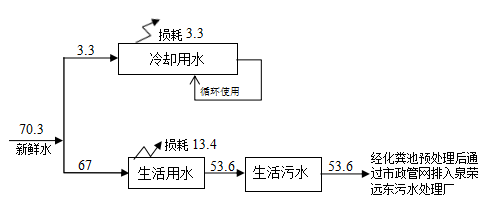 图2-1 实际运行的水量平衡图（t/d）2.7主要工艺流程及产污环节（1）项目生产工艺项目生产工艺及产污环节见图2-2、图2-3。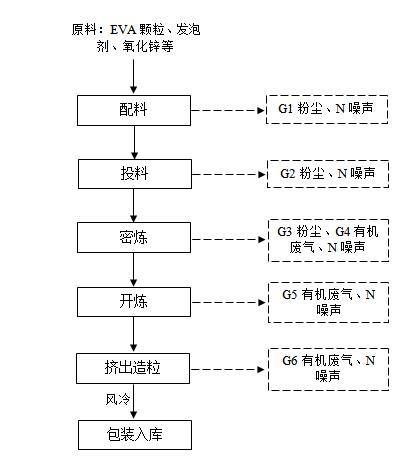 图2-2 EVA料粒生产工艺流程及产污环节EVA料粒生产工艺说明：①配料项目涉及的物料主要为EVA颗粒、氧化锌、滑石粉等粉料，严格按照配方成分比例要求称重、配置。②投料将配置后的原料采用人工投料的方式投入密炼机进料口。③密炼密炼目的是对胶粒进行塑胶，使胶粒由弹性状态转变为可塑性状态，使其可塑性增大，可塑性提高的实质就是橡胶的长链分子断裂，变成分子量较小的，链长较短的分子结构，以利开炼时配合剂的混入和均匀分散。EVA密炼温度控制在130℃，密炼时间约10~15分钟。④开炼密炼后输送至开炼机，原料经密炼后呈块状，在经开炼机辊剪切作用。开炼的目的是将各种配合剂与塑开炼在机械作用下混合均匀的过程。开炼过程的关键是使各种配合剂能完全均匀分散在橡胶中，保证胶料的组成和各种性能均一，项目开炼在室温下进行。⑤挤出造粒造粒机（挤出机）是一种可将物料制造成特定形状的成型机械。应用广泛，根据结构和工作原理又个分为 CF型回转带式冷凝造粒机、平形双螺杆挤出机、转鼓干燥制片机、对辊干法造粒机（简称对辊造粒机）对齿造粒机盘式真空冷凝造粒机等。本项目采用平形双螺杆挤出机进行造粒生产。采用特殊的螺杆设计及不同配置，适用于生产PP、PE、PS、ABS、PA、PVC、PC、EVA等多种塑胶的再生及混色造粒。减速箱采用高扭矩的设计，实现了无噪音运转平稳等性能。螺杆，料筒经特殊的硬化处理，具有耐磨，混炼性能好，高产量的特性，真空排气或普通排气口的设计，能在生产过程中将水分，废气排走，使出料更稳定，胶粒更结实，保证了产品优良品质。造粒过程，将熔融料投入挤出机中，由挤出机内部对原料进行加热（电加热），使混合料熔融，熔融料通过挤出机内部造粒系统中的输送带挤出成条状，再进行切粒机进行切粒，即可得到成品。项目挤出造粒过程中采用风冷。⑥包装入库将生产好的EVA料粒包装入库，用作EVA花园鞋的原料。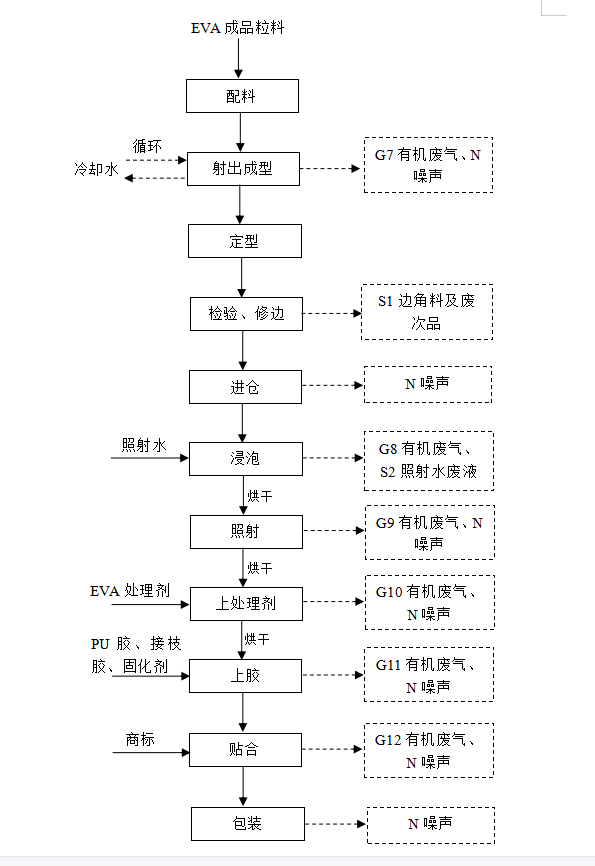 图2-3 EVA花园鞋工艺流程及产污环节EVA花园鞋生产工艺说明①配料根据生产需要，将不同种类EVA成品料粒按比例进行配料，此过程无粉尘产生。②射出成型采用人工投料方式将EVA成品料粒投入全自动EVA射出发泡成型机进料口，一次射出成型制得鞋材，其工作原理为利用射出成型机及缩小模穴以EVA线性膨胀之原理，来达到所需发泡成型体，其中包含熔化、混炼、流动、交联、发泡、膨胀及收缩等多道工序，以达到成型的目的。射出温度控制在160~180℃之间。③定型成型后的EVA花园鞋经烘箱恒温定型（50~60℃）。④检验、修边、进仓定型后的EVA花园鞋经人工检验、修边及清点（清点鞋底数量），去除鞋底边角料及废次品，通过输送带输送至中转仓库。⑤浸泡、照射鞋材出中转仓库后，采用人工方式对部分鞋材表面使用清洁剂进行清洁，去除表面的污垢，然后采用照射水进行浸泡，浸泡时间约2min；浸泡后的鞋材经照射线上UV紫外照射机照射，引起聚合反应，使鞋面极性增加易粘着。⑥上处理剂经照射后的鞋材人工上EVA处理剂，其作用亦是为了增加鞋材表面的粘性，便于后道上胶及贴合工序。⑦上胶、贴合上完处理剂后的鞋材进行上胶并将外购橡胶商标与鞋材表面进行贴合即可得到成品。⑧包装对贴合流水线所得的EVA花园鞋成品进行包装，入库，外售。制鞋过程中全部使用电能源，烘干机为照射线及贴合线上配套的设备。（2）产污环节表2-5  项目产污情况一览表主要污染源、污染物处理和排放流程从现场勘查可知，项目投入运营后主要污染物包括：废水、废气、噪声和固废。3.1废水项目无生产废水外排，外排废水为职工生活污水，项目生活污水经化粪池预处理后通过市政管网排入泉荣远东污水处理厂处理，废水污染物种类、排放现状见表3-1。表3-1  生活污水的排放及治理情况一览表3.2废气根据现场调查，本公司现阶段的大气污染源主要来源于配料粉尘、投料粉尘、密炼工序产生的粉尘和有机废气、开炼、造粒、射出成型、照射、贴合工序产生的有机废气。（1）开练、密炼、造粒废气项目B栋厂房造粒车间主要为开炼、密炼、造粒工序产生的粉尘和有机废气，通过在设备上方设置集气系统对粉尘进行收集后通过1套“袋式除尘器”处理。处理达标后由 20m 排气筒排放，该套废气处理设施的设计风量为20000m3/h，排气筒内径0.4m。（2）射出成型生产线有机废气项目EVA料粒射出成型过程橡胶胶料受到不断变化和反复进行的剪切、撕拉、搅拌和摩擦的强烈捏炼作用，物料相互挤压、摩擦，温度会不断升高，胶料受热，部分化学键发生断裂、重组，会产生少量有机废气，以非甲烷总烃计。通过在射出成型机上方设置集气系统对有机废气进行收集后通过1套“活性炭吸附装置”处理。处理达标后由20m高排气筒排放，该套废气处理设施的设计风量为40000m3/h，排气筒内径0.4m。（3）制鞋成型生产线有机废气项目制鞋成型生产线照射、贴合主要为PU胶、固化剂、EVA处理剂、清洁剂、接枝胶、照射水使用过程中产生的有机废气，通过在照射机及贴合生产线上方设置集气系统对有机废气进行收集后通过1套“活性炭吸附装置”处理。处理达标后由 20m高排气筒排放，该套废气处理设施的设计风量为20000m3/h，排气筒内径0.4m。项目废气排放及治理情况见表3-2。表3-2废气排放及治理情况一览表图3-1 废气处理设施图3.3噪声项目主要噪声源为射出机、造粒机、开炼机、密炼机等机械设备运行时产生的机械噪声，噪声声压级为70~85dB（A）。采取措施主要为：加强设备日常维护，维持设备处于良好的运转状态；采取墙体隔声。3.4固废项目生产过程中固体废物主要来源于EVA花园鞋成型修边及检验过程中产生的边角料及废次品；布袋除尘器收集的粉尘；原料包装产生的包装材料；照射水定期更换产生的照射水废液；活性炭吸附装置定期更换活性炭产生的废活性炭；原料使用产生的原料空桶；职工生活产生等。（1）一般工业固废①边角料及废次品项目EVA花园鞋成型修边及检验过程中会产生一定量的边角料及废次品，根据验收期间核算，产生量约40t/a，根据《一般固体废物分类与代码》（GBT 39198-2020），边角料及废次品属于“一般固废 06 类-废塑料制品”，代码为195-009-06-0001。项目边角料及废次品经收集后外售给相关单位回收利用。 ②除尘器收集的粉尘根据废气监测数据核算，除尘器收集的粉尘量为0.93t/a。根据《一般固体废物分类与代码》（GBT 39198-2020），除尘器收集的粉尘属于“一般固废 66 类-工业粉尘”，代码为195-009-66-0001。项目除尘器收集的粉尘量经收集后回用于生产。③废包装材料项目部分原料使用袋装，原料使用完成后会产生少量包装材料，根据验收期间核算，产生量约0.2t/a，根据《一般固体废物分类与代码》（GBT 39198-2020），废包装材料品属于“一般固废 07 类-废复合包装”，代码为195-009-07-0001。项目废包装袋收集后外售给其他厂家回收利用。（2）危险废物①废活性炭项目有机废气收集后采用活性炭吸附装置处理，活性炭吸附饱和后需要更换，会产生废活性炭，根据业主提供资料，每年产生的废活性炭约为0.6t/a。根据《国家危险废物名录》（2021年版），废活性炭属于危险废物，废物类别为HW49（其他废物），危废编号为900-041-49（含有或沾染毒性、感染性危险废物的废弃包装物、容器、过滤吸附介质），该项危废贮存在危废暂存间存，并委托有资质单位处置。②照射水废液项目照射前需要采用照射水进行浸泡，浸泡池只需定期补充照射水，每年进行更换一次，根据核算，更换的照射水废液量为0.1t/a。照射水废液属于《国家危险废物名录》（2021年版）中“HW06废有机溶剂与含有有机溶剂废物”，废物代码：900-402-06，这部分危险集中收集后委托具有相关资质单位进行处置。（3）职工生活垃圾本项目职工500人，其中400人在厂内住宿，职工生活垃圾产生量约108t/a。生活垃圾采取袋装分类收集，投放指定地点，然后由环卫部门每日及时统一清运、处置。（4）其他原料空桶主要为PU胶、EVA处理剂、固化剂、照射水、接枝胶和清洁剂空桶等。据根据验收期间统计，可得原料空桶产生量约1000个/a。根据《固体废物鉴别标准通则》（GB34330-2017）中 6.1“任何不需要修复和加工即可用于其原始用途的物质，或者在产生点经过修复和加工后满足国家、地方制定或行业通行的产品质量标准并且用于其原始用途的物质” 不作为固体废物管理的物质。因此本项目原料空桶不属于固体废物，可由生产厂家回收并重新使用。原料空桶暂存处位于原料仓库暂存区，暂存区参照《危险废物贮存污染控制标准》（GB18597-2001）及 2013 年修改单中相关要求，建议建设单位应保留回收凭证备查。本公司固体废物实际产生及处置情况详见表3-3。表3-3  项目固体废物处置情况一览表建设项目环境影响报告表主要结论及审批部门审批决定4.1建设项目环境影响报告表主要结论表4-1  建设项目环境影响报告表主要结论4.2审批部门审批决定福建润邦鞋业有限公司：你单位报送的由泉州市蓝天环保科技有限公司编制的《福建润邦鞋业有限公司二厂区年产EVA花园鞋1800万双项目环境影响报告表》（以下简称报告表）及申请审批的报告收悉。经研究同意，现批复如下：一、根据本环评内容和结论、晋江市发展和改革局（闽发改备[2021]C050903号）意见，项目在落实报告表提出的各项环保治理措施的前提下，原则同意福建润邦鞋业有限公司二厂区年产EVA花园鞋1800万双项目办理环境影响评价审批手续。项目建设地点位于晋江经济开发区五里园灵山路6号（闽（2021）晋江市不动产权第0032807号），工程建设内容、工程总体布置等以报告表核定为准。经批复后的报告表作为你单位本项目建设和日常环保管理工作的依据。二、项目建设应重点做好以下工作：1.固体废物和生活垃圾应分类收集，充分综合利用，及时妥善处置，不得任意排放。废活性炭、废照射水废液、原料空桶等贮存须符合GB18597-2001《危险废物贮存污染控制标准》及2013年修改单的要求，并依法按相关要求处置。一般固废贮存应执行GB18599-2001《一般工业固体废物贮存、处置场污染控制标准》及2013年修改单的要求。2.项目须做好雨污分流、污水入管、污水回用及排放管道明沟明管、全程可视等相关工作，项目冷却塔冷却水应循环使用，不得外排。项目生活污水必须处理达到GB8978-1996《污水综合排放标准》表4的三级标准、GB/T31962-2015《污水排入城镇下水道水质标准》表1中B等级及晋江泉荣远东污水处理厂进水水质要求后排入晋江泉荣远东污水处理厂处理。3.项目应落实废气治理措施，加强职工劳动防护措施并做好生产车间的密闭工作。项目的排气筒应规范设置，生产工序外排有机废气、颗粒物必须收集并经环保设施处理到DB35/1782-2018《工业企业挥发性有机物排放标准》表1“其他行业”标准、GB16297-1996《大气污染物综合排放标准》表2二级标准后通过20米高排气筒排放。无组织排放废气执行DB35/1782-2018《工业企业挥发性有机物排放标准》、GB37822-2019《挥发性有机物无组织排放控制标准》、GB16297-1996《大气污染物综合排放标准》相关要求。4.项目改扩建完成后VOCs排放量为4.233吨/年。项目应在取得VOCs排放量倍量削减替代来源后，方可投入生产，并纳入环境执法管理。5.项目应采取有效消声减振措施，厂界噪声排放执行GB12348-2008《工业企业厂界环境噪声排放标准》的3类标准，即：昼间≤65dB（A），夜间≤55dB（A）。6.项目应设置专门的化学品仓库和危废暂存间，生产及原辅材料贮存应符合安全生产和环境风险防范要求，化学品及危险废物贮存区应做好防腐防渗并设置围堰。项目应建立健全的环境风险管理机构和规章制度，建设可靠有效的环境风险防控和应急措施，编制切实可行的突发环境事件应急预案。三、项目环境防护距离范围为厂区外延100米范围内区域，在该环境防护距离内不得设置居民区、学校、医院等环境保护目标，你公司应配合晋江市自然资源局、晋江经济技术开发区管委会等部门做好防护距离范围内的管理和防范工作。四、项目应严格按照本环评内容建设经营，生产工艺应符合国家产业政策，生产过程应使用电能为能源，不得擅设燃煤、油锅炉。项目生产不得使用废塑料和再生塑料为原料、不得设置清洗工序。若建设项目的性质、规模、地点、采用的生产工艺或者防治污染、防止生态破坏的措施发生重大变动的，建设单位应当重新报批建设项目的环境影响评价文件。五、项目应严格落实本环评中提出的各项环保对策措施和我局批复的要求，严格执行“三同时”制度，切实投入资金，做好各项污染防治工作，污染物达标排放。污染防治措施未落实到位之前不得投入生产。建设项目竣工后，建设单位应按规定办理建设项目竣工环保验收。六、如今后规划要求该项目搬迁，应服从规划要求，及时迁往适合的功能区内建设经营。请泉州市晋江生态环境保护综合执法大队直属二中队加强项目建设的环境保护监督管理工作。根据报告表提出的防止措施及环评批复对其落实情况进行分析，见表4-2。表4-2 环境影响评价要求及批复落实情况（摘录）验收监测质量保证及质量控制5.1监测分析方法监测因子的监测分析方法（标准）及检出限见表5-1。表5-1  检测依据及检出限5.2监测仪器本项目的各项监测因子监测所用到的仪器名称、型号、编号等情况见表5-2。表5-2 监测仪器情况表5.3人员资质所有参加监测的技术人员均经过考核后持证上岗，人员资质信息见表5-3。表5-3  监测人员资质信息表5.4废气监测分析过程中的质量保证和质量控制1、所有涉及的采样仪器和分析仪器均按要求检定和校准，并定期进行期间核查和内部校准，所有采样记录和分析测试结果按规定和要求进行三级审核；2、采样所使用的仪器均在检定有效期内，《固定污染源排气中颗粒物测定与气态污染物采样方法》（GB/T 16157-1996）、《固定源废气监测技术规范》（GB/T 397-2007）、《废气无组织监测技术导则》（HJ/T55-2000）、《固定污染源监测质量保证与质量控制技术规范（试行）》（HJ/T 373-2007）中质量控制和质量保证有关要求进行；3、为保证本次竣工验收监测结果的准确可靠，监测期间的样品收集、运输和保存均按国家相关规定和国家标准分析方法的技术要求进行。表5-4废气采样流量校准一览表5.5噪声监测分析过程中的质量保证和质量控制噪声监测点位的选择符合《工业企业厂界环境噪声排放标准》（GB12348-2008）的要求。监测使用的声级计经计量部门检定、并在有效期内；声级计在测试前后用标准发生源进行校准，测量前后仪器的灵敏度相差不大于0.5dB。噪声仪校准结果见表5-5。表5-5 噪声仪校准结果验收监测内容6.1废气6.1.1有组织排放本项目有组织监测内容见表6-1，各排气筒相对位置及监测点位图见附图5。表6-1 项目有组织废气监测内容6.1.2无组织排放本项目无组织监测内容见表6-2，无组织监测期间风向、风速等气象参数见表7-2，监测点位图见附图4。表6-2厂界监控点废气监测点位、项目及频次6.2噪声本项目厂界噪声监测内容见表6-3，监测点位图见附图4。表6-3项目厂界噪声的监测内容验收监测期间生产工况记录项目2023年3月2日~2023年3月3日监测期间，主体工程工况稳定、环保设施调试运行正常，工况记录采用产品产量核算法，详见表7-1，监测记录见附件监测报告。表7-1  验收监测期间具体生产工况表验收监测结果项目监测采样气象情况见表7-2。表7-2废气检测采样气象情况一览表7.1废气（1）有组织废气①开练、密炼、造粒废气项目B栋厂房造粒车间主要为开炼、密炼、造粒工序产生的粉尘和有机废气，通过在设备上方设置集气系统对粉尘进行收集后通过1套“袋式除尘器”处理。处理达标后由 20m 排气筒排放。表7-3 开练、密炼、造粒废气监测结果一览表根据排气筒出口监测结果，开练、密炼、造粒废气的排放浓度为：非甲烷总烃：2.24mg/m3、颗粒物：5.95mg/m3。废气经20m高排气筒排放，各项指标均满能达到验收要求，即废气中非甲烷总烃排放浓度均符合《工业企业挥发性有机物排放标准》（DB35/1782—2018）中标准限值（非甲烷总烃排放浓度：100 mg/m3）。颗粒物排放符合《大气污染物综合排放标准》（GB16297-1996）中表2的浓度限值（颗粒物排放浓度：120 mg/m3），经计算，设施颗粒物处理效率为66.7%，实际处理效率低于环评设计值，但废气可稳定达标排放。②射出成型有机废气项目射出成型工序有机废气通过在射出成型机上方设置集气系统对有机废气进行收集后通过1套“活性炭吸附装置”处理。处理达标后由20m高排气筒排放。排气筒进出口监测结果见表7-4。表7-4 射出成型有机废气排气筒监测结果一览表根据排气筒出口监测结果，射出成型有机废气处理后经1根20m高排气筒排放，排放浓度为：非甲烷总烃：11.1mg/m3。即废气中非甲烷总烃满足《工业企业挥发性有机物排放标准》（DB35/1782—2018）中标准限值（非甲烷总烃排放浓度：100 mg/m3）。经计算，设施处理效率为62.2%，实际处理效率低于环评设计值，但废气可稳定达标排放。③制鞋成型生产线有机废气项目射出成型生产线照射、贴合主要为PU胶、固化剂、EVA处理剂、清洁剂、接枝胶、照射水使用过程中产生的有机废气，通过在照射机及贴合生产线上方设置集气系统对有机废气进行收集后通过1套“活性炭吸附装置”处理。处理达标后由 20m高排气筒排放。排气筒进出口监测结果见表7-5。表7-5 制鞋成型生产线机废气排气筒监测结果一览表根据排气筒出口监测结果，制鞋成型生产线有机废气处理后经1根20m高排气筒排放，排放浓度为：非甲烷总烃：5.10mg/m3、甲苯：2.26mg/m3。即废气中非甲烷总烃、甲苯满足《工业企业挥发性有机物排放标准》（DB35/1782—2018）中标准限值（非甲烷总烃排放浓度：100 mg/m3）。经计算，设施非甲烷总烃处理效率为54.5%，甲苯处理效率为71.9%，实际处理效率低于环评设计值，但废气可稳定达标排放。（2）无组织废气本项目无组织排放监测结果见表7-6。表7-6无组织废气监测结果单位：mg/m3根据厂界无组织监测结果表7-6，项目厂界无组织废气各项污染物最大检出浓度为：非甲烷总烃：0.92mg/m3、颗粒物：0.304mg/m3、甲苯：0.127mg/m3。非甲烷总烃无组织排放浓度符合《工业企业挥发性有机物排放标准》（DB35/1782—2018）中标准限值（排放限值：非甲烷总烃：2.0mg/m3），颗粒物无组织排放浓度符合《大气污染物综合排放标准》（GB16297-1996）无组织排放浓度监控限制要求（排放限值：颗粒物：1.0mg/m3）。厂区内无组织非甲烷总烃排放浓度符合《挥发性有机物无组织排放控制标准》（GB37822-2019）中的厂区内监控点任意一次浓度值，综上本项目无组织废气可达标排放。7.2噪声本项目夜间不生产，本次验收监测昼间厂界生产噪声，夜间为环境噪声，厂界噪声监测结果详见表7-7。表7-7噪声监测结果一览表单位：dB(A)根据表7-7监测结果可知，项目昼间厂界噪声值为58~61dB(A)，达到《工业企业厂界环境噪声排放标准》（GB12348-2008）3类声环境功能区厂界噪声标准限值要求（昼间噪声值≤65dB(A)）。7.3废水排放情况调查目前，项目所在区域纳污管网已建设完善，项目生活污水依托出租方化粪池预处理后经通过市政管网排入泉荣远东污水处理厂统一处理。7.4固体废物排放情况调查项目固体废物主要来源于EVA花园鞋成型修边及检验过程中产生的边角料及废次品；布袋除尘器收集的粉尘；原料包装产生的包装材料；照射水定期更换产生的照射水废液；活性炭吸附装置定期更换活性炭产生的废活性炭；原料使用产生的原料空桶；职工生活产生等。根据验收期间产生量折算年产生量，项目边角料及废次品产生量约为40t/a，除尘器收集的粉尘产生量约为0.93t/a，废包装材料产生量约0.2t/a，原料空桶产生量约1000个/a，废活性炭由于间歇性产生，验收期间无法统计，根据日常运行核算，产生量约为0.6t/a，照射水废液产生量约0.1t/a。项目生产过程中产生的边角料、除尘器收集的粉尘收集后外售给相关单位回收利用，废活性炭、照射水废液委托有资质单位回收处理，原料空桶由供应商回收利用，生活垃圾集中收集后由环卫部门统一清运处理。项目已设一般固废暂存区，位于C栋厂房西南侧，并设置危险废物暂存间一处，面积约10m2。7.5污染物排放总量核算项目无废水外排，外排废水为生活污水，根据《福建省人民政府关于推进排污权有偿使用和交易工作的意见》（闽政[2016]54号）和《泉州市环保局关于全面实施排污权有偿使用和交易后做好建设项目总量指标管理工作有关意见的通知》（泉环保总量[2017]1号）相关要求，生活污水排放不纳入建设项目主要污染物排放总量指标管理范围。验收监测结论8.1环保设施调试运行效果8.1.1环保设施处理效率监测结果根据废气处理设施进出口监测数据得出，项目非甲烷总烃经“活性炭吸附装置”处理后经20m高排气筒排放，粉尘经“布袋除尘器”处理后经20m高排气筒排放，非甲烷总烃处理效率分别为62.6%、35.8%，实际处理效率低于环评设计值，但废气可稳定达标排放。项目噪声污染只分析其达标情况，固体废物均可得到无害化处置，不会造成二次污染。8.1.2污染物排放监测结果福建润邦鞋业有限公司二厂区年产EVA花园鞋1800万双项目项目已建规模为年产EVA花园鞋1000万双，并投入试生产。本公司于2023年3月1日~2日委托福建日新检测技术服务有限公司进行本项目竣工环境保护验收监测，本次验收监测的结论如下：1、项目环评规模为年产EVA花园鞋1800万双，本次验收规模为年产EVA花园鞋1000万双（阶段性验收），实际生产规模为年产EVA花园鞋1000万双。验收监测期间，生产负荷达到设计生产规模的75%以上（2023年3月1日，日生产EVA花园鞋3.01万双，运行负荷达到设计生产能力的90.3%；2023年1月2日，日生产EVA花园鞋2.87万双，运行负荷达到设计生产能力的86.1%），符合验收监测规范要求。2、本项目生活污水依托出租方化粪池预处理后经市政管网排入泉荣远东污水处理厂统一处理，符合项目环评审批要求。3、本项目废气主要为配料粉尘、投料粉尘、密炼工序产生的粉尘和有机废气、开炼、造粒、射出成型、照射、贴合工序产生的有机废气。通过车间内废气处理设施处理后，非甲烷总烃可满足《工业企业挥发性有机物排放标准》（DB35/1782—2018）中标准限值，颗粒物排放符合《大气污染物综合排放标准》（GB16297-1996）中标准限值。4、项目生产设备运行时产生的噪声，通过采用低噪声设备、采取隔声减震设施、加强设备维护管理等措施后得到有效控制。噪声监测结果符合《工业企业厂界环境噪声排放标准》（GB12348-2008）的3类排放标准，能够达标排放。5、项目固体废物主要为生活垃圾和生产固废。项目生产过程中产生的边角料、废次品、除尘器收集的粉尘、废包装材料收集后外售给相关单位回收利用，危险废物委托有资质单位回收处理，原料空桶由供应商回收利用，生活垃圾集中收集后由环卫部门统一清运处理。一般固废贮存场所可满足《一般工业固体废物贮存和填埋污染控制标准》（GB 18599-2020）要求，危险废物贮存场建设情况符合《危险废物贮存污染控制标准》（GB18597-2001）要求。8.2验收监测总结论项目污染物均达标排放，且排放量很少。因此工程建设对环境影响较小。根据本项目竣工环境保护验收工作组现场勘查及会议审查意见，同时对比项目环评及批复内容，本项目已严格执行环保“三同时”制度，各项环保设施均已落实，生产符合能力达到验收条件，项目废气、噪声、固体废物等均能达到环评及批复要求，不存在《建设项目竣工环境保护验收暂行办法》第八条所列验收不合格的情形，符合竣工环保验收条件。建设项目项目名称项目名称项目名称项目名称福建润邦鞋业有限公司二厂区年产EVA花园鞋1800万双项目福建润邦鞋业有限公司二厂区年产EVA花园鞋1800万双项目福建润邦鞋业有限公司二厂区年产EVA花园鞋1800万双项目福建润邦鞋业有限公司二厂区年产EVA花园鞋1800万双项目福建润邦鞋业有限公司二厂区年产EVA花园鞋1800万双项目福建润邦鞋业有限公司二厂区年产EVA花园鞋1800万双项目福建润邦鞋业有限公司二厂区年产EVA花园鞋1800万双项目福建润邦鞋业有限公司二厂区年产EVA花园鞋1800万双项目福建润邦鞋业有限公司二厂区年产EVA花园鞋1800万双项目福建润邦鞋业有限公司二厂区年产EVA花园鞋1800万双项目项目代码项目代码项目代码2112-350582-04-03-1076792112-350582-04-03-1076792112-350582-04-03-1076792112-350582-04-03-107679建设地点建设地点建设地点建设地点泉州市晋江市经济开发区（五里园）灵山路6号泉州市晋江市经济开发区（五里园）灵山路6号泉州市晋江市经济开发区（五里园）灵山路6号泉州市晋江市经济开发区（五里园）灵山路6号泉州市晋江市经济开发区（五里园）灵山路6号泉州市晋江市经济开发区（五里园）灵山路6号建设项目行业类别（分类管理名录）行业类别（分类管理名录）行业类别（分类管理名录）行业类别（分类管理名录）C1953 塑料鞋制造C1953 塑料鞋制造C1953 塑料鞋制造C1953 塑料鞋制造C1953 塑料鞋制造C1953 塑料鞋制造C1953 塑料鞋制造C1953 塑料鞋制造C1953 塑料鞋制造C1953 塑料鞋制造建设性质建设性质建设性质☑新建     □改扩建   □技术改造☑新建     □改扩建   □技术改造☑新建     □改扩建   □技术改造☑新建     □改扩建   □技术改造☑新建     □改扩建   □技术改造☑新建     □改扩建   □技术改造☑新建     □改扩建   □技术改造☑新建     □改扩建   □技术改造☑新建     □改扩建   □技术改造☑新建     □改扩建   □技术改造☑新建     □改扩建   □技术改造☑新建     □改扩建   □技术改造☑新建     □改扩建   □技术改造☑新建     □改扩建   □技术改造建设项目设计生产能力设计生产能力设计生产能力设计生产能力年产EVA花园鞋1800万双年产EVA花园鞋1800万双年产EVA花园鞋1800万双年产EVA花园鞋1800万双年产EVA花园鞋1800万双年产EVA花园鞋1800万双年产EVA花园鞋1800万双年产EVA花园鞋1800万双年产EVA花园鞋1800万双年产EVA花园鞋1800万双实际生产能力实际生产能力实际生产能力年产EVA花园鞋1000万双（阶段性）年产EVA花园鞋1000万双（阶段性）年产EVA花园鞋1000万双（阶段性）年产EVA花园鞋1000万双（阶段性）环评单位环评单位环评单位环评单位泉州市蓝天环保科技有限公司泉州市蓝天环保科技有限公司泉州市蓝天环保科技有限公司泉州市蓝天环保科技有限公司泉州市蓝天环保科技有限公司泉州市蓝天环保科技有限公司建设项目环评文件审批机关环评文件审批机关环评文件审批机关环评文件审批机关泉州市晋江生态环境局泉州市晋江生态环境局泉州市晋江生态环境局泉州市晋江生态环境局泉州市晋江生态环境局泉州市晋江生态环境局泉州市晋江生态环境局泉州市晋江生态环境局泉州市晋江生态环境局泉州市晋江生态环境局审批文号审批文号审批文号泉晋环评[2022]表27号泉晋环评[2022]表27号泉晋环评[2022]表27号泉晋环评[2022]表27号环评文件类型环评文件类型环评文件类型环评文件类型环境影响报告表环境影响报告表环境影响报告表环境影响报告表环境影响报告表环境影响报告表建设项目开工日期开工日期开工日期开工日期2022年4月2022年4月2022年4月2022年4月2022年4月2022年4月2022年4月2022年4月2022年4月2022年4月竣工日期竣工日期竣工日期2023年2月2023年2月2023年2月2023年2月排污许可证申领时间排污许可证申领时间排污许可证申领时间排污许可证申领时间建设项目环保设施设计单位环保设施设计单位环保设施设计单位环保设施设计单位//////////环保设施施工单位环保设施施工单位环保设施施工单位////本工程排污许可证编号本工程排污许可证编号本工程排污许可证编号本工程排污许可证编号建设项目验收单位验收单位验收单位验收单位福建润邦鞋业有限公司福建润邦鞋业有限公司福建润邦鞋业有限公司福建润邦鞋业有限公司福建润邦鞋业有限公司福建润邦鞋业有限公司福建润邦鞋业有限公司福建润邦鞋业有限公司福建润邦鞋业有限公司福建润邦鞋业有限公司环保设施监测单位环保设施监测单位环保设施监测单位福建日新检测技术服务有限公司福建日新检测技术服务有限公司福建日新检测技术服务有限公司福建日新检测技术服务有限公司验收监测的工况验收监测的工况验收监测的工况验收监测的工况81%、19%81%、19%81%、19%81%、19%81%、19%81%、19%建设项目投资总概算（万元）投资总概算（万元）投资总概算（万元）投资总概算（万元）3000300030003000300030003000300030003000环保投资总概算（万元）环保投资总概算（万元）环保投资总概算（万元）90909090所占比例（%）所占比例（%）所占比例（%）所占比例（%）3.03.03.03.03.03.0建设项目实际总投资实际总投资实际总投资实际总投资2000200020002000200020002000200020002000实际环保投资（万元）实际环保投资（万元）实际环保投资（万元）80808080所占比例（%）所占比例（%）所占比例（%）所占比例（%）4.04.04.04.04.04.0建设项目废水治理（万元）废水治理（万元）废水治理（万元）废水治理（万元）0废气治理（万元）废气治理（万元）废气治理（万元）50噪声治理（万元）噪声治理（万元）噪声治理（万元）噪声治理（万元）5.0固体废物治理（万元）固体废物治理（万元）固体废物治理（万元）10.010.010.010.0绿化及生态（万元）绿化及生态（万元）绿化及生态（万元）绿化及生态（万元）1515其他（万元）其他（万元）其他（万元）/建设项目新增废水处理设施能力新增废水处理设施能力新增废水处理设施能力新增废水处理设施能力//////////新增废气处理设施能力新增废气处理设施能力新增废气处理设施能力////年平均工作时年平均工作时年平均工作时年平均工作时3000h3000h3000h3000h3000h3000h运营单位运营单位运营单位运营单位福建润邦鞋业有限公司福建润邦鞋业有限公司福建润邦鞋业有限公司福建润邦鞋业有限公司福建润邦鞋业有限公司福建润邦鞋业有限公司福建润邦鞋业有限公司福建润邦鞋业有限公司营运单位社会统一信用代码（或组织机构代码）营运单位社会统一信用代码（或组织机构代码）营运单位社会统一信用代码（或组织机构代码）营运单位社会统一信用代码（或组织机构代码）营运单位社会统一信用代码（或组织机构代码）营运单位社会统一信用代码（或组织机构代码）营运单位社会统一信用代码（或组织机构代码）营运单位社会统一信用代码（或组织机构代码）91350582MA2XNK9F0F91350582MA2XNK9F0F91350582MA2XNK9F0F91350582MA2XNK9F0F验收时间验收时间验收时间验收时间验收时间2023年3月2023年3月2023年3月污染物排放达标与总量控制(工业建设项目详填)污染物排放达标与总量控制(工业建设项目详填)污染物污染物污染物污染物污染物原有排放量（1）本期工程实际排放浓度（2）本期工程实际排放浓度（2）本期工程实际排放浓度（2）本期工程允许排放浓度（3）本期工程允许排放浓度（3）本期工程产生量(4)本期工程产生量(4)本期工程产生量(4)本期工程自身削减量(5)本期工程实际排放量(6)本期工程实际排放量(6)本期工程核定排放量(7)本期工程核定排放量(7)本期工程“以新带老”削减量(8)本期工程“以新带老”削减量(8)全厂实际排放总量(9)全厂实际排放总量(9)全厂核定排放总量(10)全厂核定排放总量(10)区域平衡替代削减量(11)区域平衡替代削减量(11)区域平衡替代削减量(11)排放增减量(12)排放增减量(12)污染物排放达标与总量控制(工业建设项目详填)污染物排放达标与总量控制(工业建设项目详填)废      水废      水废      水废      水废      水1.6081.6081.60801.6081.6081.6081.608+1.608+1.608污染物排放达标与总量控制(工业建设项目详填)污染物排放达标与总量控制(工业建设项目详填)化学需氧量化学需氧量化学需氧量化学需氧量化学需氧量8.048.048.047.2360.8040.8040.8040.804+0.804+0.804污染物排放达标与总量控制(工业建设项目详填)污染物排放达标与总量控制(工业建设项目详填)氨   氮氨   氮氨   氮氨   氮氨   氮0.480.480.480.4000.0800.0800.0800.080+0.080+0.080污染物排放达标与总量控制(工业建设项目详填)污染物排放达标与总量控制(工业建设项目详填)石油类石油类石油类石油类石油类污染物排放达标与总量控制(工业建设项目详填)污染物排放达标与总量控制(工业建设项目详填)废     气废     气废     气废     气废     气污染物排放达标与总量控制(工业建设项目详填)污染物排放达标与总量控制(工业建设项目详填)二氧化硫二氧化硫二氧化硫二氧化硫二氧化硫污染物排放达标与总量控制(工业建设项目详填)污染物排放达标与总量控制(工业建设项目详填)烟   尘烟   尘烟   尘烟   尘烟   尘污染物排放达标与总量控制(工业建设项目详填)污染物排放达标与总量控制(工业建设项目详填)工业粉尘工业粉尘工业粉尘工业粉尘工业粉尘污染物排放达标与总量控制(工业建设项目详填)污染物排放达标与总量控制(工业建设项目详填)氮氧化物氮氧化物氮氧化物氮氧化物氮氧化物污染物排放达标与总量控制(工业建设项目详填)污染物排放达标与总量控制(工业建设项目详填)工业固体废物工业固体废物工业固体废物工业固体废物工业固体废物污染物排放达标与总量控制(工业建设项目详填)污染物排放达标与总量控制(工业建设项目详填)与项目有关的其它特征污染物非甲烷总烃非甲烷总烃非甲烷总烃非甲烷总烃1.6831.6831.6831.683+1.683+1.683污染物排放达标与总量控制(工业建设项目详填)污染物排放达标与总量控制(工业建设项目详填)与项目有关的其它特征污染物甲苯甲苯甲苯甲苯0.1350.1350.1350.135+0.135+0.135